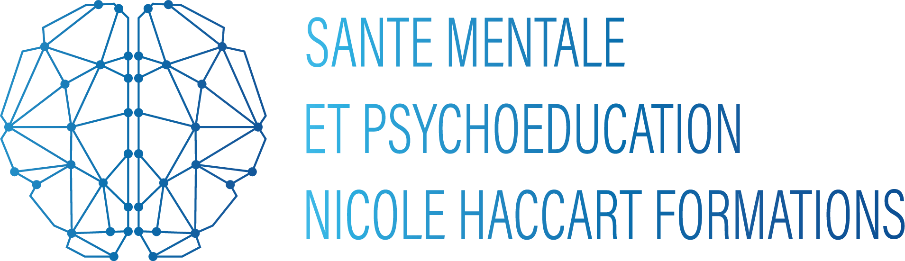 Pour améliorer l’accompagnement des personnes présentant des troubles des comportements et/ou de santé mentale : repères pour mieux comprendre, outils pour mieux intervenirContenu adapté aux professionnels intervenant dans le champ du handicapFormation sur 4 journées Les personnes atteintes de déficience intellectuelle sont quatre fois plus susceptibles de développer des troubles de santé mentale que l’ensemble de la population : troubles de l’humeur, troubles anxieux, troubles des comportements, consommations de toxiques et addictions. Leur vulnérabilité les expose de manière bien supérieure à la moyenne à être victime de violences, ce qui entraîne le développement fréquent de troubles traumatiques. C’est donc alors ce cumul de problématiques qu’il faut prendre en compte. Les conséquences cognitives des troubles psychiatriques, en particulier de la schizophrénie, sont elle aussi extrêmement importantes. On parle alors de situation de handicap psychique, le handicap étant considéré comme résultant de la maladie. C’est pourquoi les personnes souffrant de schizophrénie sont de plus en plus fréquemment orientées vers les Etablissements de Travail Adaptés, et les Services d’Accompagnement à la Vie Sociale. Les connaissances dans le domaine de la psychiatrie et de la santé mentale ont beaucoup évolué ces dernières années. L’autisme, qui était considéré jusqu’en 1981 comme un trouble psychotique, est aujourd’hui reconnu comme un trouble neuro développemental, et les préconisations concernant sa prise en charge ont totalement évolué. Or, les impacts des troubles autistiques sur la communication et l’autonomie ont amené bon nombre d’adultes à une situation de handicap, et ils sont en grand nombre accueillis dans les Foyers d’Accueil Médicalisés et Maisons d’Accueil Spécialisées et/ou travaillent en ESAT. Nombreuses aussi dans les établissements médico-sociaux sont les personnes présentant des troubles neuro comportementaux cumulant impulsivité, difficulté à identifier et gérer les émotions avec une forte tendance à la colère, instabilité, incompréhension des codes sociaux, parfois affabulations et/ou petits délits.Quel que soit le prisme par lequel on aborde la problématique, il est certain que dans les établissements et services accueillant des adultes en situation de handicap, il est aujourd’hui indispensable de prendre en compte la dimension de la santé mentale dans l’accompagnement au quotidien, de répondre au mieux aux situations de souffrance psychique et de les prévenir et d’améliorer les réponses face aux troubles des comportements.Objectifs : les objectifs de cette formation sont de donner aux professionnels accompagnant des personnes en situation de handicap les repères et outils nécessaires pour les aider à adapter leurs postures aux difficultés spécifiques liées aux différentes manifestations des troubles de santé mentale, à soutenir le processus d’évolution, de stabilisation ou rétablissement de la personne, participer à la prévention des rechutes et acquérir davantage de maîtrise dans l’accompagnement dans le travail et la vie sociale. Jour 1 Repères pour mieux comprendreApprofondir ou actualiser ses connaissances quant à la santé mentale et ses troublesConnaître les grands groupes de pathologies et leur classificationConnaître le champ d’intervention et les limites de la psychiatrieOrienter vers le bon partenaire : autres champs et professionnels concernésIntégrer la prise en compte de la santé mentale en cohérence avec sa fonctionLa question du diagnosticLa psychoéducationLes mots que l’on peut poser quand on n’est pas professionnel du soin, les mots clésMieux définir les troubles des comportements observésSur le terrain, quelles manifestations problématiques ?Quelles hypothèses ? Quelles représentations ? Quels liens avec la pathologie, le diagnostic est-il connu ?Jour 2 Travailler à l’établissement d’une relation d’alliance avec la personneRevisiter la notion de relation d’aide, en fonction de sa placeTravailler son positionnement et ses posturesAméliorer son écouteTravailler autour de l’empathieRepérer les états émotionnelsPrendre en compte la communication verbaleUtiliser les techniques de communication positiveTravailler avec la personne autour du comportementAméliorer son observation et la compréhension de la situationOutils d’observation, recueil de données, évaluationLes besoins de la personneLiens possibles avec le contexte, l’environnement, la situation de la personneLiens avec la pathologieLa fonction du problème de comportementLe rôle des conséquencesTravailler autour d’une méthodologie d’intervention A partir de situations et d’une trame d’intervention, évaluation, analyse, intervention autour d’un comportement problèmeJour 3 Savoir adapter ses postures professionnelles et proposer des outils pour aider la personne au quotidien, acquérir des connaissances complémentaires autour des pathologies Face aux comportements problématiques liés aux troubles psychotiquesFace à des propos incohérents ou délirantsFace aux idées de persécutionFace à l’apathie, au manque de motivation, à l’incurieFace aux déficits cognitifsCompléments d’informations autour des schizophréniesFace aux comportements problématiques liés aux troubles autistiquesFace aux problématiques sensoriellesFace au déficit de flexibilitéFace au défaut d’empathieCompléments d’informations autour des Troubles du Spectre AutistiqueFace aux comportements problématiques liés aux troubles neurocomportementauxFace aux problématiques d’impulsivitéFace aux difficultés de gestion des émotionsFace aux problématiques d’affabulationFace aux difficultés de respect des distances et de l’intimitéCompléments d’information autour des ETCAF, syndromes génétiques en fonction des situations rencontréesJour 4 Face aux comportements liés à des problématiques d’humeur et/ou d’anxiétéFace à des manifestations dépressivesFace à la plainteFace à une humeur trop élevée, à la désinhibitionFace aux manifestations d’anxiétéCompléments d’informations autour des dépressions, des troubles bipolaires, du Trouble de Personnalité Limite (TPL)Face aux comportements liés à des ‘’personnalités difficiles’’Face à l’oppositionFace à l’agitationFace aux personnes sous l’emprise de toxiquesFace à l’agressivité et aux risques de violenceFace aux situations représentant une urgence psychiatriqueSavoir repérer les situations nécessitant le recours à des soins en urgenceConnaître les procédures à appliquer dans ces situationsConnaître les traitements et autres types de prise en charge Les traitements médicamenteux : connaître le traitement, les bénéfices attendus, les effets secondaires éventuels, les impacts positifs et négatifsLes psychothérapiesLes autres prises en chargeLes différents acteursOrienter vers le bon interlocuteur----------------------------------------------------------------------------------------------------------------------------Bilan de la formation et évaluation des acquis, par oral et par écrit, en collectif et en individuel.Méthodes pédagogiquesLes apports théoriques se font sous forme d’exposés, après avoir sollicité et mis à jour les connaissances initiales des participants. Ils sont les plus pragmatiques possibles, afin que les connaissances acquises soient au maximum transférables sur le terrain. Ces apports sont abondamment illustrés par des témoignages, écrits ou vidéos, de personnes souffrant de troubles de santé mentale.Des exercices pratiques, mises en situation, analyses de situations rencontrées par les stagiaires, permettent une expérimentation des outils présentés.Des supports écrits sont remis aux participants : fiches/outils, ressources bibliographiques et numériques Modalités pratiquesIntervenant : Véronique KOWARZ, Lisa BLANCKEMAN, Romaric OLLIER ou Nicole HACCARTPublic : tout professionnel auprès de personnes en situation de handicapPré-requis : aucunDurée de la formation : 24hNombre de participants : 6 à 14Coût sur devis contact nicolehaccart@sante-mentale-psychoeducation.comModalités d’organisation : sur les sites des établissements et servicesSi vous êtes en situation de handicap, n’hésitez pas à nous contacter, nous ferons notre possible pour trouver des solutions adaptées, conformément à notre charte !Conception des programmes et contenus : Nicole HACCART, Infirmière Psychiatrique, Directrice d’Etablissement Social (CAFDES). Formations complémentaires en Toxicomanie - DU  Adolescence et Toxicomanie -, Education Thérapeutique du Patient, Psychoéducation –Schizophrénie, Troubles Bipolaires, TDAH -, Techniques d’Entretien - Approche motivationnelle, approche systémique -Expériences  en Pédopsychiatrie, en Psychiatrie pour adultes, en Accueil Familial Thérapeutique d’enfants et adolescents, en évaluations/interventions auprès de parents souffrant de troubles psychiques et de leurs enfants, fondatrice et directrice d’un Service Expérimental d’Accueil Spécialisé et d’Hébergement Individualisé pour adolescents et jeunes adultes en difficultés multiples relevant des services de Protection de l’Enfance. Depuis 2010 formations dispensées au sein de Conseils Départementaux, Services de Protection des Majeurs, Foyers de l’Enfance, Maisons d’Enfants, ESAT, CHRS, SAVS, services d’intervention à domicile et autres structures sociales et médico sociales.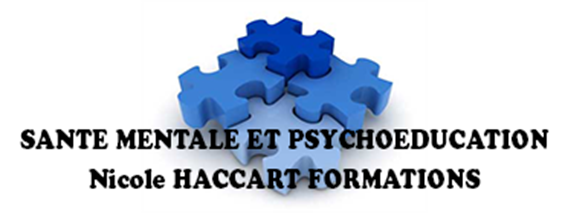 